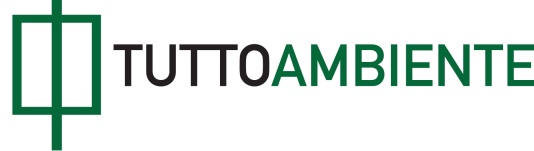 D.Lgs. 15 febbraio 2016, n. 27Attuazione della  direttiva  2013/56/UE  che  modifica  la  direttiva2006/66/CE relativa a pile e accumulatori e  ai  rifiuti  di  pile  eaccumulatori per quanto riguarda l'immissione sul mercato di batterieportatili e di accumulatori  contenenti  cadmio  destinati  a  essereutilizzati negli utensili elettrici senza fili e di  pile  a  bottonecon  un  basso  tenore  di  mercurio,  e  che  abroga  la   decisione2009/603/CE della commissione.(GU Serie Generale n.54 del 5 marzo 2016) -----------------------------------------------------------------------In vigore dal: 20/03/16 Art. 1 Modifiche al decreto legislativo 20 novembre 2008, n. 188   1. Al decreto legislativo 20 novembre 2008, n. 188, sono  apportatele seguenti modificazioni:   a) all'articolo 1, comma  3,  le  parole:  «e  di  cui  al  decretolegislativo 25 luglio 2005, n. 151.» sono sostituite dalle  seguenti:«e di cui al decreto legislativo 14 marzo 2014, n. 49.»;   b) all'articolo 2, comma 1, lettera  m),  le  parole:  «di  cui  aldecreto legislativo 25 luglio 2005, n. 151,»  sono  sostituite  dalleseguenti: «di cui al decreto legislativo 14 marzo 2014, n. 49,»;   c) all'articolo 3:   1) il comma 2 è soppresso;   2) al comma 3 la lettera c) è soppressa;   d) all'articolo 5 dopo il comma 2 è inserito il seguente:  «2-bis.Fatto salvo il divieto di cui al comma 2, le pile e gli  accumulatoriche non soddisfano i requisiti del  presente  decreto,  ma  che  sonostati legalmente immessi sul mercato prima della data di applicazionedei rispettivi divieti di cui all'articolo 3,  possono  continuare  aessere commercializzati fino a esaurimento delle scorte.»;   e) all'articolo 8,  comma  1,  secondo  periodo,  le  parole:  «deldecreto legislativo 25 luglio 2005, n.  151»  sono  sostituite  dalleseguenti: «del decreto legislativo 14 marzo 2014, n. 49.»;   f) all'articolo 9, comma 1, il secondo periodo  è  sostituito  dalseguente:  «Qualora  tali  rifiuti  non  possano  essere  prontamenterimossi  dall'utilizzatore  finale,  i   suddetti   apparecchi   sonoprogettati in modo tale che i rifiuti di pile  e  accumulatori  sianoprontamente rimovibili da professionisti qualificati indipendenti daiproduttori.  Gli  apparecchi  in  cui   sono   incorporati   pile   oaccumulatori sono altresì corredati di istruzioni che indicano  comel'utilizzatore finale o  i  professionisti  qualificati  indipendentipossano  rimuoverli  senza  pericolo.  Se  del  caso,  le  istruzioniinformano altresì l'utilizzatore  finale  sui  tipi  di  pila  o  diaccumulatore incorporato nell'apparecchio.»;   g) all'articolo 10, comma 1, lettera b), le parole: «o del  decreto25 luglio 2005, n. 151,»  sono  sostituite  dalle  seguenti:  «o  deldecreto 14 marzo 2014, n. 49,»;   h) all'articolo 13, comma 8, le parole: «e n. 151 del  2005.»  sonosostituite dalle seguenti: «e n. 49 del 2014.»;   i) all'articolo 14, comma 2, il primo  periodo  è  sostituito  dalseguente: «I produttori che per la prima volta immettono sul  mercatopile  e  accumulatori  nel  territorio  italiano  sono  obbligati  adiscriversi in via telematica soltanto una volta al Registro nazionalepresso la Camera di commercio di competenza.»;   l) all'articolo 25, comma 4, le parole: «fatte salve  le  eccezionidi cui all'articolo 3, commi 2 e 3,» sono sostituite dalle  seguenti:«fatte salve le eccezioni di cui all'articolo 3, comma 3,»;   m) all'articolo 27 il comma 5 è sostituito dal seguente:  «5.  Condecreto del Ministro dell'ambiente e della tutela  del  territorio  edel mare, di concerto con il Ministro dell'economia e  delle  finanzesono stabilite le tariffe per la copertura  degli  oneri  di  cui  alcomma 4, nonché le relative modalità di versamento.». Art. 2 Disposizioni transitorie e finali   1. Il divieto di cui all'articolo  3,  comma  1,  lettera  b),  deldecreto legislativo n. 188 del 2008 non si applica alle pile  e  agliaccumulatori portatili destinati ad  essere  utilizzati  in  utensilielettrici senza fili fino al 31 dicembre 2016.   2. I produttori di  apparecchi  in  cui  sono  incorporati  pile  oaccumulatori adempiono all'obbligo di fornire le istruzioni di cui alcomma 1 dell'articolo 9 del decreto legislativo n. 188 del 2008, comeintrodotto  dall'articolo  1,  comma  1,  lettera  f),  del  presentedecreto, a decorrere dal sesto mese successivo alla data  di  entratain vigore del presente decreto.   3. Il  decreto  di  cui  all'articolo  27,  comma  5,  del  decretolegislativo n. 188 del 2008, come modificato dall'articolo  1,  comma1, lettera m), è  adottato  entro  sessanta  giorni  dalla  data  dientrata in vigore del presente decreto. Fino alla suddetta  adozione,alla copertura degli oneri  di  funzionamento  del  Comitato  di  cuiall'articolo 16 del citato decreto legislativo n.  188  del  2008  siprovvede in conformità al decreto del Ministro dell'ambiente e dellatutela del territorio e del mare, adottato ai sensi dell'articolo 41,comma 5, del decreto legislativo 14 marzo 2014, n. 49.   Il presente decreto, munito del sigillo dello Stato, sara' inseritonella  raccolta  ufficiale  degli  atti  normativi  della  Repubblicaitaliana. È fatto obbligo a chiunque spetti d'osservarlo e di  farloosservare. 